Musterfirma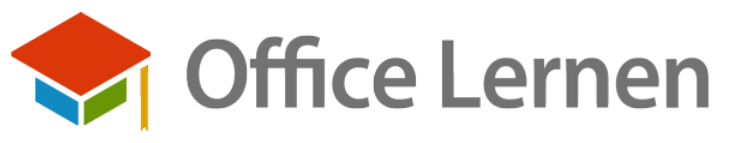 Daniel MustermannMusterstr. 11155555 MusterortTel.: 01234/56789-007Fax: 01234/56789-001E-Mail: dmuster@musterfirma.deDaniel Mustermann • Musterstr 111 • 55555 MusterortTextilshop GmbHFrau Julia MustermannMusterstraße 2211111 Köln3. Februar 2018Betreffzeile 
Sehr geehrte Frau Mustermann,Lorem ipsum dolor sit amet, consetetur sadipscing elitr, sed diam nonumy eirmod tempor invidunt ut labore et dolore magna aliquyam erat, sed diam voluptua. At vero eos et accusam et justo duo dolores et ea rebum. Stet clita kasd gubergren, no sea takimata sanctus est Lorem ipsum dolor sit amet. Lorem ipsum dolor sit amet, consetetur sadipscing elitr, sed diam nonumy eirmod tempor invidunt ut labore et dolore magna aliquyam erat, sed diam voluptua. At vero eos et accusam et justo duo dolores et ea rebum. Stet clita kasd gubergren, no sea takimata sanctus est Lorem ipsum dolor sit amet. Lorem ipsum dolor sit amet, consetetur sadipscing elitr, sed diam nonumy eirmod tempor invidunt ut labore et dolore magna aliquyam erat, sed diam voluptua. At vero eos et accusam et justo duo dolores et ea rebum. Stet clita kasd gubergren, no sea takimata sanctus est Lorem ipsum dolor sit amet.Mit freundlichen GrüßenDaniel MustermannMusterfirma